ttt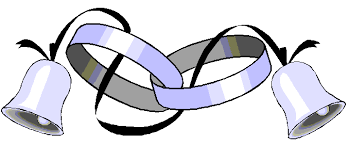 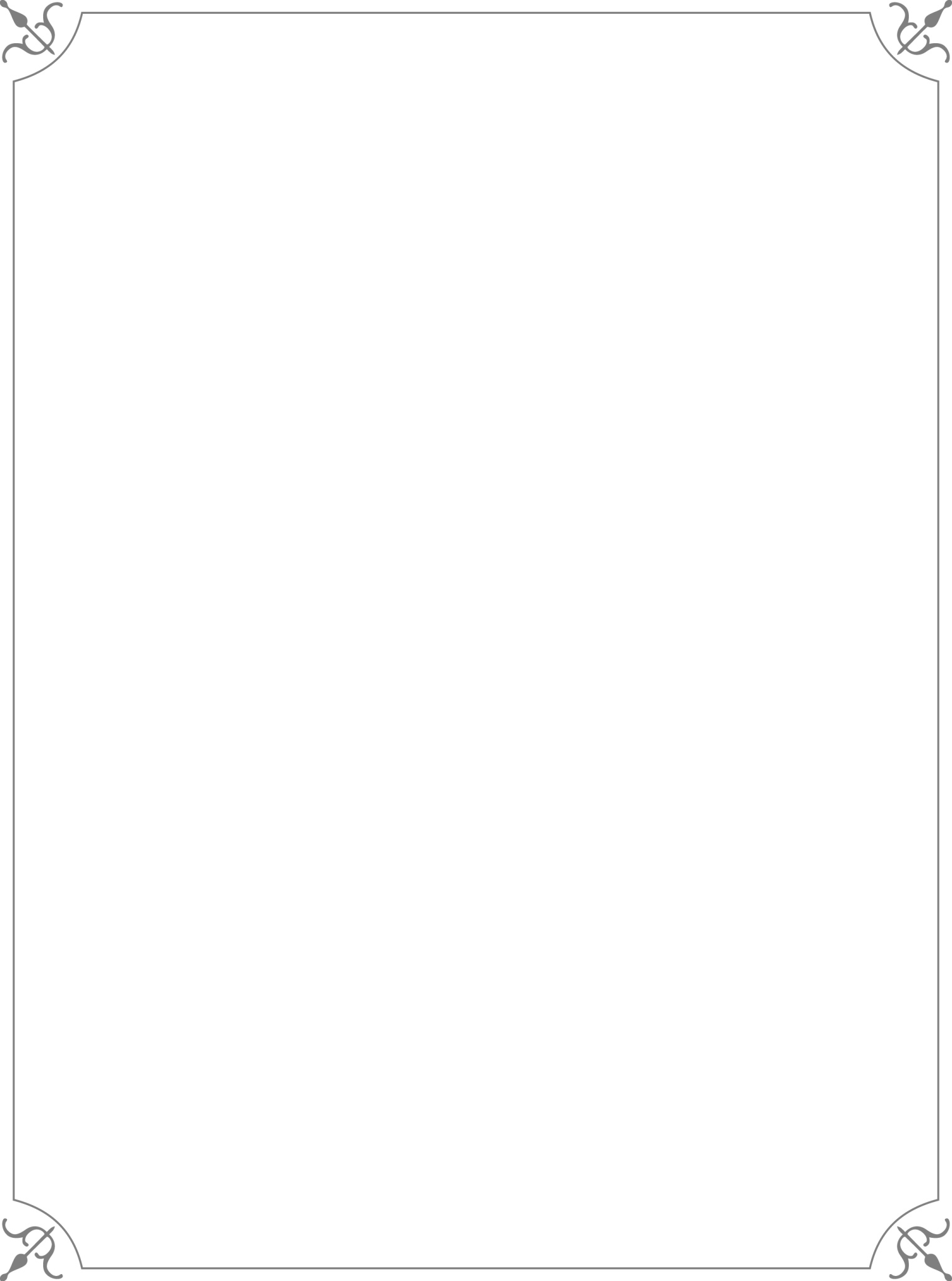 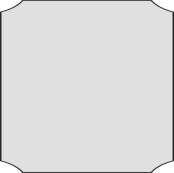 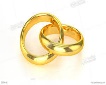 